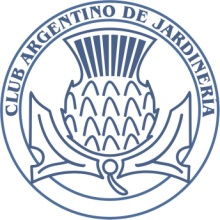   MUESTRA NACIONAL VIRTUAL NAVIDEÑA 2020“NAVIDAD, El CAMINO A LA ESPERANZA”FORMULARIO DE INSCRIPCIÒN HORTICULTURANOMBRE: …………………………………………………………………………………………………………………..TELÈFONO: ………………………………………………………………………………………………………………..EMAIL: ……………………………………………………………………………………………………………………...GRUPO CAJ / INSTITUCION/EXP LIBRE: ……………………………………………………………………..CLASE:   …………………………………….      ITEM ………………………………………………………………..NOMBRE BOTÁNICO /COMUN DE LA MUESTRA:  ……………………………………………………..Cada muestra deberá estar acompañada por este formulario. Ver Condiciones Generales, Condiciones de Sección Horticultura y Programa de Horticultura.Flor cortada: se deberán enviar dos (2) fotografías, una de frente y otra con medidas de ancho y altura.Plantas en recipiente: se deberán enviar tres (3) fotografías, una  de frente, otra de arriba y la tercera con medidas de ancho y altura. En todos los casos las fotografías deberán ser tomadas con buena resolución e iluminación, sobre una base y fondo neutro.  Se podrá utilizar una regla o cinta métrica para mostrar ancho y altura de la muestra. Las fotografías deberán enviarse desde el 26 de octubre al 15 de noviembre de 2020  a: Clases 1 a 4     navidadvirtualh@gmail.com. Clases 5 a 7     navidadvirtualh1@gmail.comCLUB ARGENTINO DE JARDINERIAMUESTRA VIRTUAL NACIONAL NAVIDEÑA 2020“NAVIDAD, EL CAMINO A LA ESPERANZA”FORMULARIO DE INSCRIPCIÒN DE DISEÑO FLORALNOMBRE: ……………………………………………………………………………………………………………..…………….TELÈFONO: ……………………………………………………………………………………………………………..…………..EMAIL: ………………………………………………………………………………………………………………………………...GRUPO CAJ / INSTITUCION/EXP LIBRE: ……………………………………………………………………….………..TIPO DE DISEÑO ………………………………………………………………..ITEM…………………………………………TITULO DE LA MUESTRA :  ………………………………………………………………………………………………..Cada muestra deberá estar acompañada por este formulario. Ver Condiciones Generales, Condiciones de Diseño y programa de Diseño.Las fotografías de la muestra de Diseño se presentan, con buena resolución e iluminación y enfoque.  Las que lleven medidas se deberán tomar con una regla o cinta métrica que permita mostrar ancho del diseño o de la mesa, según sea. CANTIDAD DE FOTOS A ENVIAR, SEGÚN CADA ITEM.Item 1 -  1 de frente y 1 con medidasItem 2- 1 de frente, 1 de costado, 1 de arriba y 1 con medidasItem 3- 1 de frente y 1 de perfilItem 4- 1 de frente, 1 de perfil con enfoque en el  diseño , 1 de arribaItem 5- 1 de frente, 1 de perfil con enfoque en el diseño, 1 de arribaItem 6- 1 de frente, 1 de costado con medidasItem 7- 1 de frente, 1 de perfil , 1 de arriba, de ser posibleItem 8- 1 de frente Item 9-  1 de frente con enfoque a toda la bolsa o cajaLas fotografías deberán enviarse a: navidadvirtuald@gmail.com desde el 26 de octubre al 15 de noviembre de 2020.